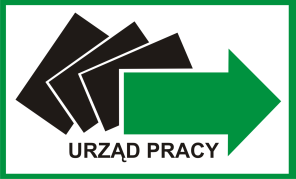 Załącznik nr 4 do wnioskuInformacja na temat sytuacji majątkowej i zobowiązań Wnioskodawcy:Majątek: nieruchomości, samochody i pojazdy użytkowe, maszyny i urządzeniaRodzaj zobowiązania: kredyt, pożyczka, leasing, karta kredytowaCzy współmałżonek posiada lub posiadał wpis do ewidencji działalności gospodarczej 
w ciągu ostatnich 12 miesięcy poprzedzających dzień złożenia wniosku?   …………………………………………………………………………………………………................................................Jeżeli odpowiedź brzmi ,,tak”, to proszę podać nr NIP oraz rodzaj działalności, PKD i dołączyć decyzję o likwidacji działalności lub wpis do ewidencji ………………………………………………... ……………………………………………………………………………………………..…….….………………………………………..………………………………………………………………………………………………………………………………………………                                                                                                                                                                                                                …….…………………………………………                                                                                                                Podpis WnioskodawcyImięNazwiskoStan cywilnyMajątekRok produkcji / budowyWartośćRodzaj zobowiązaniaBank / instytucja finansowaWysokość zadłużeniaMiesięczna rataTermin całkowitej spłaty